ПРОЕКТОб утверждении Программы «Комплексное развитие транспортной инфраструктуры сельского поселения Мерясовский сельсовет муниципального района Баймакский район Республики Башкортостан на 2016 - 2035 годы»В соответствии с Федеральным законом от 06 октября 2003 года № 131-ФЗ « Об общих принципах организации местного самоуправления в Российской Федерации», поручения Президента Российской Федерации от 17 марта 2011 года № Пр-701, Постановления Правительства Российской Федерации  от 14 июня 2013 года № 502 « Об утверждении требований к программам комплексного развития систем коммунальной инфраструктуры поселений, городских округов»ПОСТАНОВЛЯЮ:1.	Утвердить прилагаемую программу «Комплексное развитие транспортной инфраструктуры сельского поселения Мерясовский сельсовет муниципального района Баймакский район Республики Башкортостан на 2016 - 2035 годы».2.	Опубликовать постановление и Программу на официальном сайте администрации муниципального района Архангельский район Республики Башкортостан в сети Интернет.3.	Контроль за исполнением настоящего постановления оставляю за собой.Глава АдминистрацииСП Мерясовский сельсовет						Хафизова Т.М.БАШҠОРТОСТАН РЕСПУБЛИКАҺЫ БАЙМАҠ РАЙОНЫМУНИЦИПАЛЬ РАЙОНЫНЫҢМЕРӘҪ АУЫЛ СОВЕТЫАУЫЛ БИЛӘМӘҺЕХАКИМИӘТЕ453660, Баймаҡ районы, Мерәҫ ауылы, А. Игебаев урамы, 1Тел. 8(34751) 4-28-43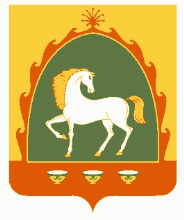 РЕСПУБЛИКА БАШКОРТОСТАНАДМИНИСТРАЦИЯСЕЛЬСКОГО ПОСЕЛЕНИЯ МЕРЯСОВСКИЙ СЕЛЬСОВЕТМУНИЦИПАЛЬНОГО РАЙОНАБАЙМАКСКИЙ РАЙОН453660, Баймакский  район, с.Мерясово, ул.А.Игибаева,1Тел. 8(34751)4-28-43ҠАРАРПОСТАНОВЛЕНИЕ«__» ____ 20___ йыл№ ___«___» ______ 20___ года